Eu, ____________________________________________________________________, Nº de Matrícula _________________________, declaro ter acordo com os termos do Edital Prosis 01/2018 - Auxílio Eventos. Declaro, também, a veracidade dos documentos entregues, bem como me comprometo com a prestação de contas que comprovem minha participação no evento, caso obtenha o auxílio da Universidade Federal do Sul da Bahia.Email:  _____________________________Tel: __________________________________________________, ______de _____________de 2018._________________________________________________Assinatura do/a estudanteDADOS BANCÁRIOSNúmero do CPF: _________________________Banco: ________________________________Agência: ____________ Dígito: _____ Operação: _______Conta Corrente: __________________ Dígito: _____EXTRATO BANCÁRIO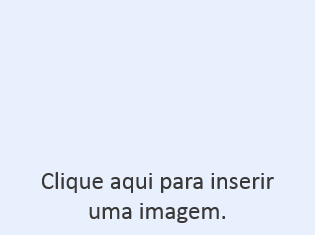 